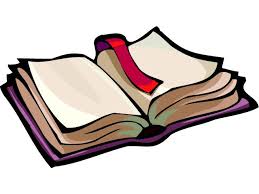 Czytanie rozwija rozum młodzieży,odmładza charakter starca,uszlachetnia w chwilach pomyślności, daje pomoc i pocieszenie w przeciwnościach.Cycero    Lektury obowiązkowe w klasie IV:Jan Brzechwa Akademia pana Kleksa Janusz Christa Kajko i Kokosz. Szkoła latania (komiks) René Goscinny, Jean-Jacques Sempé Mikołajek (wybór opowiadań) Adam Mickiewicz Pani Twardowska, Pan Tadeusz (opisy przyrody)Józef Wybicki Mazurek Dąbrowskiego wybrane podania i legendy polskie, w tym o Lechu, Piaście, Kraku i Wandzie wybrane baśnie polskie i europejskie, w tym: Charles Perrault Kopciuszek, Aleksander Puszkin Bajka o rybaku i rybce  wybrane wiersze Władysława Bełzy, Jana Brzechwy, Joanny Kulmowej, Jana Twardowskiego, Juliana Tuwima, Konstantego Ildefonsa GałczyńskiegoLektury uzupełniające w klasie IV:Andrzej Maleszka  Magiczne drzewo. Czerwone krzesłoFrances Hodgson Burnett Tajemniczy ogródLektury obowiązkowe w klasie V:Clive Staples Lewis Opowieści z Narnii. Lew, czarownica i stara szafa Ferenc Molnar Chłopcy z Placu Broni Bolesław Prus Katarynka Juliusz Słowacki W pamiętniku Zofii Bobrówny Roald Dahl Charlie i fabryka czekoladyRafał Kosik Felix, Net i Nika oraz Gang Niewidzialnych LudziLewis Carroll, Alicja w Krainie CzarówLektury uzupełniające w klasie V:Mark Twain Przygody Tomka SawyeraLektury obowiązkowe w klasie VIIgnacy Krasicki wybrane bajki Adam Mickiewicz Pan Tadeusz (polowanie oraz koncert Wojskiego) John Ronald Reuel Tolkien Hobbit, czyli tam i z powrotem Henryk Sienkiewicz W pustyni i w puszczy Biblia: stworzenie świata i człowieka oraz wybrane przypowieści ewangeliczne, w tym o siewcy, o talentach, o pannach roztropnych, miłosiernym Samarytaninie  wybrane wiersze Jana Twardowskiego, Juliana Tuwima, Jana Brzechwy, Czesława Miłosza, Zbigniewa HerbertaLektury uzupełniające w klasie VI:Irena Jurgielewiczowa Ten obcyRafał Kosik Felix, Net i Nika oraz Gang Niewidzialnych Ludzi Lektury obowiązkowe w klasie VII:Charles Dickens Opowieść wigilijna Aleksander Fredro Zemsta Juliusz Słowacki Balladyna Antoine de Saint-Exupéry Mały KsiążęJan Kochanowski, wybór fraszek,  wybrane treny, w tym I, V, VII, VIII  Ignacy Krasicki Żona modna  Adam Mickiewicz: Świtezianka, II część Dziadów  wybrane wiersze Bolesława Leśmiana, Kazimierza Wierzyńskiego, Jana Lechonia, Jerzego Lieberta, Wisławy Szymborskiej, Cypriana Norwida, Adama Mickiewicza, Czesława Miłosza, Jana Twardowskiego, Tadeusza Różewicza Lektury uzupełniające w klasie VII:Katarzyna Ryrych KrólBarbara Kosmowska Pozłacana rybkaLektury obowiązkowe w klasie VIII:Aleksander Kamiński Kamienie na szaniec Adam Mickiewicz: Pan Tadeusz, Reduta Ordona, Śmierć Pułkownika, BurzaHenryk Sienkiewicz Quo vadis Stefan Żeromski Syzyfowe praceHenryk Sienkiewicz Latarnik Melchior Wańkowicz Ziele na kraterze (fragmenty), Tędy i owędy Sławomir Mrożek  Artysta wybrane wiersze Bolesława Leśmiana, Mariana Hemara, Wisławy Szymborskiej, Krzysztofa Kamila Baczyńskiego, Jarosława Marka Rymkiewicza, Stanisława Barańczaka, Tadeusza Różewicza, Zbigniewa Herberta, Jana Twardowskiego Lektury uzupełniające w klasie VIII:Eric-Emanuel Schmitt Oskar i pani RóżaEric-Emanuel Nancy H. Kleinbaum Stowarzyszenie umarłych poetów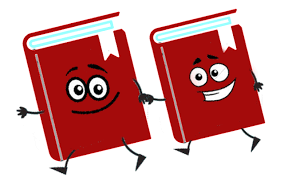 